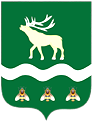 Российская Федерация Приморский крайДУМА ЯКОВЛЕВСКОГО МУНИЦИПАЛЬНОГО ОКРУГАПРИМОРСКОГО КРАЯРЕШЕНИЕ23 апреля 2024 года                     с. Яковлевка                               № 298  - НПАОб иных периодах работы, включаемых в стаж муниципальной службы для назначения пенсии за выслугу лет муниципальным служащим  Рассмотрев представленный Администрацией Яковлевского муниципального округа проект решения Думы Яковлевского муниципального округа «О периодах работы, включаемых в стаж муниципальной службы для назначения пенсии за выслугу лет муниципальным служащим», руководствуясь частью 3 статьи 25 Федерального закона от 2 марта 2007 года «О муниципальной службе в Российской Федерации»,  частью 3 статьи 15 Закона Приморского края от 4 июня 2007 года № 82-КЗ «О муниципальной службе в Приморском крае», Дума Яковлевского муниципального округаРЕШИЛА:1. К иным периодам работы, подлежащим включению в стаж муниципальной службы для  назначения пенсии за выслугу лет, относятся:1) работа на должностях «главный специалист», «ведущий специалист», «специалист» в Муниципальном казенном учреждении «Хозяйственное управление по обслуживанию муниципальных учреждений Яковлевского муниципального района» в период с 30 ноября 2010 года по 19 января 2015 года;2) работа на должностях «заместитель директора по учебно-воспитательной работе», «заведующая информационно-методическим отделом», «методист по школам информационно-методического отдела», «методист по дошкольному образованию информационно-методического отдела», «методист информационно-методического отдела» в Муниципальном казенном учреждении «Центр обеспечения и сопровождения образования» Яковлевского муниципального района в период с 1 января 2011 года по 24 февраля 2015 года;3) работа в Муниципальном казённом учреждении «Хозяйственное управление по обслуживанию муниципальных учреждений Варфоломеевского сельского поселения Яковлевского муниципального района» с 1 мая 2012 года по 2 февраля 2015 года.2. Признать утратившим силу решение Думы Яковлевского муниципального района от 22.02.2022 № 527-НПА «Об иных периодах работы, включаемых в стаж муниципальной службы для назначения пенсии за выслугу лет муниципальным служащим Яковлевского муниципального района».3. Настоящее решение вступает в силу после его официального опубликования.4. Опубликовать настоящее решение в газете «Сельский труженик» и разместить на официальном сайте Яковлевского муниципального округа в информационно-телекоммуникационной сети «Интернет».Председатель Думы Яковлевского муниципального округа                                                              Е.А. ЖивотягинГлава Яковлевского муниципального округа                                                               А.А. Коренчук